Извещение № 22000003840000000032ОпубликованоВерсия 1. Актуальная, от 24.07.2023Дата создания: 24.07.2023 11:02 (МСК)Дата публикации: 24.07.2023 11:10 (МСК)Дата изменения: 24.07.2023 11:10 (МСК)Основные сведения об извещенииВид торгов: продажа (приватизация) государственного и муниципального имущества Федеральный закон от 21.12.2001 N 178-ФЗ Форма проведения: публичное предложениеНаименование процедуры: продажа муниципального имущества: административное здание с КН 60:04:0010101:51, общей площадью 50,9 кв. м, расположенное на земельном участке с КН: 60:04:0010101:11, общей площадью 1 118 кв. м, по адресу: рп. Дедовичи ул. Коммунаров д. 8А.Электронная площадка: АО «Сбербанк-АСТ»Организатор торговКод организации: 2200000384ОКФС: публично-правовое образованиеПолное наименование: АДМИНИСТРАЦИЯ ДЕДОВИЧСКОГО РАЙОНАИНН: 6004001207КПП: 600401001ОГРН: 1026001743283Юридический адрес: 182710, ОБЛ. ПСКОВСКАЯ, Р-Н ДЕДОВИЧСКИЙ, РП. ДЕДОВИЧИ, ПЛ. СОВЕТОВ, ДОМ 6Фактический/почтовый адрес: 182710, Псковская обл., Дедовичский р-н, рп. Дедовичи, пл. Советов, д. 6Контактное лицо: Афанасьев Геннадий АндреевичТелефон: +7(81136)93897Адрес электронной почты: zemlya@dedovichi.reg60.ruСведения о правообладателе/инициаторе торговОрганизатор торгов является правообладателем имуществаКод организации: 2200000384ОКФС: публично-правовое образованиеПолное наименование: АДМИНИСТРАЦИЯ ДЕДОВИЧСКОГО РАЙОНАИНН: 6004001207КПП: 600401001ОГРН: 1026001743283Юридический адрес: 182710, ОБЛ. ПСКОВСКАЯ, Р-Н ДЕДОВИЧСКИЙ, РП. ДЕДОВИЧИ, ПЛ. СОВЕТОВ, ДОМ 6Фактический/почтовый адрес: 182710, Псковская обл., Дедовичский р-н, рп. Дедовичи, пл. Советов, д. 6Информация о лотахСВЕРНУТЬ ВСЕ ЛОТЫЛот 1Административное здание, расположенное на земельном участке, по адресу: рп. Дедовичи, ул. Коммунаров, д. 8АОсновная информацияОснование (наименование государственного органа, органа местного самоуправления, принявших решение о приватизации и реквизиты решения): Постановление Администрации Дедовичского района от 21.07.2023 № 358 "О проведении аукциона, открытого по составу участников и по форме подачи предложений о цене по продаже муниципального имущества, в электронной форме"Предмет торгов (наименование лота): административное здание, расположенное на земельном участке, по адресу: рп. Дедовичи, ул. Коммунаров, д. 8АОписание лота: административное здание с КН: 60:04:0010101:51, общей площадью 50,9 кв. м, расположенное на земельном участке с КН: 60:04:0010101:11, общей площадью 1 118 кв. м, по адресу: рп. Дедовичи ул. Коммунаров д. 8АСведения о предыдущих извещениях (сообщениях): Извещение №22000003840000000029, дата публикации 20.06.2023, лот №1 Не состоялся Торги признаны несостоявшимися по причине отсутствия заявокНачальная цена245 226,00 ₽ Шаг аукциона12 261,30 ₽ (5,00 %) Размер задатка24 522,60 ₽ (10,00 %) Цена отсечения122 613,00 ₽ Шаг понижения24 522,60 ₽ Реквизиты счета для перечисления задаткаПолучатель: АО "Сбербанк-АСТ" ИНН: 7707308480 КПП: 770401001 Наименование банка получателя: ПАО "СБЕРБАНК РОССИИ" Г. МОСКВА Расчетный счет (казначейский счет): 40702810300020038047 Лицевой счет — БИК: 044525225 Корреспондентский счет (ЕКС): 30101810400000000225 Назначение платежа: перечисление денежных средств в качестве задатка (депозита) (ИНН плательщика), НДС не облагается. Срок и порядок внесения задаткаВ соответствии с п. 4 Информационного сообщения Субъект местонахождения имущества: Псковская областьМестонахождение имущества: обл. Псковская, м.р-н Дедовичский, г.п. Дедовичи, ул. Коммунаров д. 8 АКатегория объекта: зданияФорма собственности: муниципальная собственностьПорядок ознакомления с имуществом, иной информацией: с иными сведениями о муниципальном имуществе, условиями договора купли - продажи, имеющимися в распоряжении Продавца, покупатели могут ознакомиться по адресу: Псковская обл., п. Дедовичи, пл. Советов, д.6, каб. 26 по рабочим дням. Контактный телефон: (881136) 93-911, 93-897Обременения, ограничения: не зарегистрировано. Срок заключения договора: в течение 5 рабочих дней с даты подведения итогов электронного аукциона. ХарактеристикиГод ввода в эксплуатацию: 1969 Количество подземных этажей: - Вид ограничений и обременений: не зарегистрировано. Общая площадь: 50,9 м2 общ. плМатериалы наружных стен здания: сборно-щитовые Регистрационный номер ЕГРОКН: - Кадастровая стоимость: - Кадастровый номер: - Назначение здания: - Количество этажей: 1 Общие сведения об ограничениях и обременениях : не зарегистрировано. Изображения лота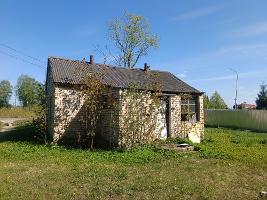 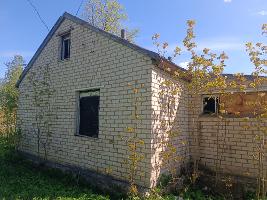 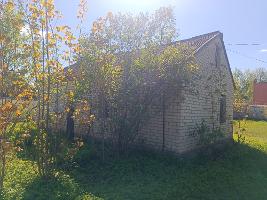 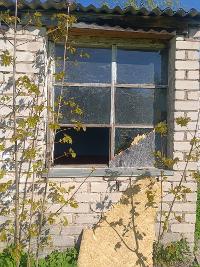 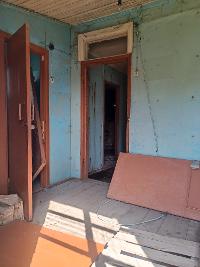 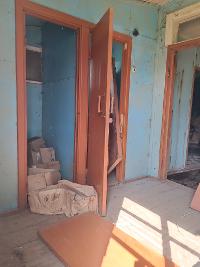 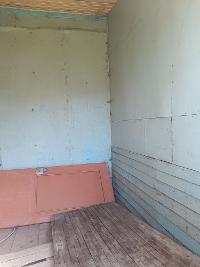 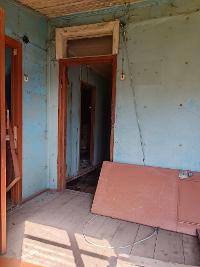 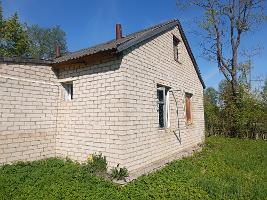 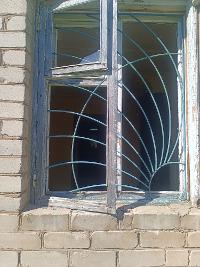 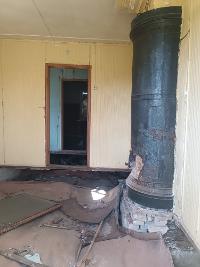 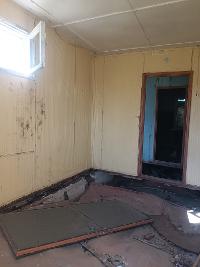 Документы лотарешение Собрания депутатов.docx14.54 Кб24.07.2023Решение об условиях приватизацииВыписка из ЕГРН на здание.pdf148.29 Кб24.07.2023Документация лотаВыписка из ЕГРН на ЗУ.pdf627.10 Кб24.07.2023Документация лотаВыписка.PDF550.88 Кб24.07.2023Документация лотаТребования к заявкамТребования к участникам: в соответствии с п. 3 Информационного сообщения Перечень документов: в соответствии с п. 6 Информационного сообщения Требования к документам: в соответствии с п. 6 Информационного сообщения Ограничения участия отдельных категорий физ. и юр. лиц: в соответствии с п. 6 Информационного сообщения Условия проведения процедурыДата и время начала подачи заявок: 24.07.2023 15:00 (МСК)Дата и время окончания подачи заявок: 18.08.2023 15:54 (МСК)Порядок подачи заявок: в соответствии с п. 5 Информационного сообщенияДата рассмотрения заявок: 21.08.2023Дата и время проведения аукциона: 23.08.2023 10:00 (МСК)Порядок определения победителей: в соответствии с п. 8 Информационного сообщения Место и срок подведения итогов: на электронной торговой площадке ЗАО «Сбербанк - Автоматизированная система торгов» (http://utp.sberbank-ast.ru/) Документы извещенияАкт приема-передачи.docx17.95 Кб24.07.2023Документация аукционаИнформационное сообщение.doc160.00 Кб24.07.2023Документация аукционаПроект договора.docx24.39 Кб24.07.2023Проект договораФорма заявки.docx21.04 Кб24.07.2023Форма заявки